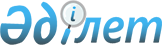 Об утверждении Правил внесения представлений органами национальной безопасности Республики Казахстан об устранении причин и условий, способствующих реализации угроз безопасности Республики Казахстан, совершению уголовных правонарушений, расследование которых отнесено законодательством Республики Казахстан к ведению органов национальной безопасностиПриказ Председателя Комитета национальной безопасности Республики Казахстан от 14 февраля 2024 года № 20/қе. Зарегистрирован в Министерстве юстиции Республики Казахстан 15 февраля 2024 года № 33999.
      В соответствии с подпунктом 209) пункта 15 Положения о Комитете национальной безопасности Республики Казахстан, утвержденного Указом Президента Республики Казахстан от 1 апреля 1996 года № 2922, ПРИКАЗЫВАЮ:
      1. Утвердить Правила внесения представлений органами национальной безопасности Республики Казахстан об устранении причин и условий, способствующих реализации угроз безопасности Республики Казахстан, совершению уголовных правонарушений, расследование которых отнесено законодательством Республики Казахстан к ведению органов национальной безопасности согласно приложению 1 к настоящему приказу.
      2. Признать утратившими силу некоторые приказы Председателя Комитета национальной безопасности Республики Казахстан согласно приложению 2 к настоящему приказу.
      3. Юридическому департаменту Комитета национальной безопасности Республики Казахстан в установленном законодательством Республики Казахстан порядке обеспечить государственную регистрацию настоящего приказа в Министерстве юстиции Республики Казахстан и размещение настоящего приказа на интернет-ресурсе Комитета национальной безопасности Республики Казахстан.
      4. Контроль за исполнением настоящего приказа возложить на курирующего заместителя Председателя Комитета национальной безопасности Республики Казахстан.
      5. Настоящий приказ вводится в действие по истечении десяти календарных дней после дня его первого официального опубликования. Правила внесения представлений органами национальной безопасности Республики Казахстан об устранении причин и условий, способствующих реализации угроз безопасности Республики Казахстан, совершению уголовных правонарушений, расследование которых отнесено законодательством Республики Казахстан к ведению органов национальной безопасности
      1. Настоящие Правила внесения представлений органами национальной безопасности Республики Казахстан об устранении причин и условий, способствующих реализации угроз безопасности Республики Казахстан, совершению уголовных правонарушений, расследование которых отнесено законодательством Республики Казахстан к ведению органов национальной безопасности (далее - Правила) разработаны в соответствии с подпунктом 209) пункта 15 Положения о Комитете национальной безопасности Республики Казахстан, утвержденного Указом Президента Республики Казахстан от 1 апреля 1996 года № 2922, и определяют порядок внесения представлений органами национальной безопасности Республики Казахстан об устранении причин и условий, способствующих реализации угроз безопасности Республики Казахстан, совершению уголовных правонарушений, расследование которых отнесено законодательством Республики Казахстан к ведению органов национальной безопасности.
      2. При выявлении в процессе оперативно-служебной деятельности органов национальной безопасности причин и условий, способствующих реализации угроз безопасности Республики Казахстан, с учетом статьи 6 Закона Республики Казахстан "О национальной безопасности Республики Казахстан", органы национальной безопасности вносят в государственные органы, воинские формирования, части и организации обязательные для исполнения представления об устранении причин и условий, способствующих реализации угроз безопасности Республики Казахстан, по форме согласно приложению 1 к настоящим Правилам.
      3. При выявлении в процессе оперативно-служебной деятельности органов национальной безопасности причин и условий, способствующих совершению уголовных правонарушений, расследование которых отнесено законодательством Республики Казахстан к ведению органов национальной безопасности, органы национальной безопасности вносят в государственные органы, воинские формирования, части и организации обязательные для исполнения представления об устранении причин и условий, способствующих совершению уголовных правонарушений, расследование которых отнесено законодательством Республики Казахстан к ведению органов национальной безопасности, по форме согласно приложению 2 к настоящим Правилам.
      4. При установлении в ходе досудебного производства по уголовному делу обстоятельств, способствовавших совершению уголовных правонарушений и других нарушений закона, органы национальной безопасности вносят представления в порядке, предусмотренном статьей 200 Уголовно-процессуального кодекса Республики Казахстан.
      5. При установлении причин и условий, способствующих совершению административных правонарушений, отнесенных к ведению органов национальной безопасности, органы национальной безопасности вносят представления в порядке, предусмотренном статьей 826 Кодекса Республики Казахстан об административных правонарушениях.
      6. Представление об устранении причин и условий, способствующих реализации угроз безопасности Республики Казахстан, совершению уголовных правонарушений, расследование которых отнесено законодательством Республики Казахстан к ведению органов национальной безопасности, составляется в двух экземплярах. Один экземпляр представления на официальном бланке выдается адресату (государственному органу, воинскому формированию, части, организации) под подпись или направляется по почте, а другой находится в органе национальной безопасности Республики Казахстан, внесшем представление.
      7. Представление об устранении причин и условий, способствующих реализации угроз безопасности Республики Казахстан, совершению уголовных правонарушений, расследование которых отнесено законодательством Республики Казахстан к ведению органов национальной безопасности, направляется за подписью Председателя Комитета национальной безопасности Республики Казахстан или его заместителей, директоров ведомств Комитета национальной безопасности Республики Казахстан, начальников территориальных органов Комитета национальной безопасности Республики Казахстан, начальников обособленных структурных подразделений органов военной контрразведки Комитета национальной безопасности Республики Казахстан.
      8. Органы национальной безопасности ведут учет внесенных представлений об устранении причин и условий, способствующих реализации угроз безопасности Республики Казахстан, совершению уголовных правонарушений, расследование которых отнесено законодательством Республики Казахстан к ведению органов национальной безопасности.
      9. Государственные органы, воинские формирования, части и организации, получившие представления, уведомляют органы национальной безопасности о принятых мерах по их исполнению в конкретные сроки, указанные в представлении.
      Комитет национальной безопасности Республики Казахстан____________________________________________________наименование и адрес органа национальной безопасности,вносящего представлениеРуководителю _______________________________________наименование юридического лица____________________________________________________фамилия и инициалы руководителя юридического лица____________________________________________________адрес юридического лица, контактный телефон
      Представлениеоб устранении причин и условий, способствующихреализации угроз безопасности Республики Казахстан"___"_________20__года № ______ город _______________
      ________________________________________________________________________________________________________________________________________(краткое описание мероприятия, при котором выявлены причины и условия,способствующие реализации угроз безопасности Республики Казахстан)
      УСТАНОВЛЕНО:________________________________________________________________________________________________________________________________________(подробное изложение конкретных причин и условий, способствующих реализацииугроз безопасности Республики Казахстан, предусмотренных в статье 6 ЗаконаРеспублики Казахстан "О национальной безопасности Республики Казахстан")На основании изложенного, в соответствии со статьей 13 Закона РеспубликиКазахстан "Об органах национальной безопасности Республики Казахстан",ТРЕБУЮ:1. _________________________________________________________________;2. _________________________________________________________________,(конкретные мероприятия по устранению причин и условий, сроки исполнения)Настоящее представление может быть обжаловано в порядке, установленномзаконодательством Республики Казахстан.Об исполнении настоящего представления прошу уведомить в письменном видеи в указанные выше сроки.Невыполнение настоящего представления влечет ответственность в соответствиисо статьей 462 Кодекса Республики Казахстан "Об административных правонарушениях"._________________________ ________ _____________________должностное лицо органа подпись фамилия и инициалынациональной безопасности, званиеВыдал:                                    Получил:"__" ________ 20___ год/________________       _______/__________________дата вручения должность, звание                   подпись фамилия, инициалы_______________________                        __________________________фамилия и подпись                              дата и время получения
      М. п.
      Комитет национальной безопасности Республики Казахстан____________________________________________________________________наименование и адрес органа национальной безопасности, вносящего представление
      Руководителю _______________________________________________________наименование юридического лица____________________________________________________________________фамилия и инициалы руководителя юридического лица____________________________________________________________________адрес юридического лица, контактный телефон
      Представлениеоб устранении причин и условий, способствующих совершению уголовныхправонарушений, расследование которых отнесено законодательствомРеспублики Казахстан к ведению органов национальной безопасности
      "___" __________ 20 ___ года № _______ город ________________
      ________________________________________________________________________________________________________________________________________(краткое описание мероприятия, при котором выявлены причины и условия,способствующие совершению уголовных правонарушений, расследование которыхотнесено законодательством Республики Казахстан к ведению органов национальнойбезопасности)УСТАНОВЛЕНО:________________________________________________________________________________________________________________________________________(подробное описание причин и условий, способствующих совершению уголовныхправонарушений, расследование которых отнесено законодательствомРеспублики Казахстан к ведению органов национальной безопасности)На основании изложенного, в соответствии со статьей 13 Закона РеспубликиКазахстан "Об органах национальной безопасности Республики Казахстан",ТРЕБУЮ:1. _________________________________________________________________;2. _________________________________________________________________,(конкретные мероприятия по устранению причин и условий, сроки исполнения)Настоящее представление может быть обжаловано в порядке, установленномзаконодательством Республики Казахстан.Об исполнении настоящего представления прошу уведомить в письменном видеи в указанные выше сроки. Невыполнение настоящего представления влечетответственность в соответствии со статьей 462 Кодекса Республики Казахстан"Об административных правонарушениях".__________________________            ________      ____________________должностное лицо органа                  подпись      фамилия и инициалынациональной безопасности,званиеВыдал:                        Получил:"__"________ 20___ год/____________________________ ________________/_______________дата вручения должность, звание            подпись фамилия, инициалы________________________            ___________________________фамилия и подпись                  дата и время полученияМ. п. Перечень некоторых приказов Председателя Комитета национальной безопасности Республики Казахстан, признанных утратившими силу
      1. Приказ Председателя Комитета национальной безопасности Республики Казахстан от 11 апреля 2013 года № 175 "Об утверждении Правил внесения представлений органами национальной безопасности Республики Казахстан об устранении причин и условий, способствующих реализации угроз безопасности Республики Казахстан, совершению уголовных правонарушений, расследование которых отнесено законодательством Республики Казахстан к ведению органов национальной безопасности" (зарегистрирован в Реестре государственной регистрации нормативных правовых актов за № 8456).
      2. Приказ Председателя Комитета национальной безопасности Республики Казахстан от 12 января 2015 года № 1 "О внесении изменений в приказ Председателя Комитета национальной безопасности Республики Казахстан от 11 апреля 2013 года № 175 "Об утверждении Правил внесения представлений органами национальной безопасности Республики Казахстан об устранении причин и условий, способствующих реализации угроз безопасности Республики Казахстан, совершению преступлений, расследование которых отнесено законодательством Республики Казахстан к ведению органов национальной безопасности" (зарегистрирован в Реестре государственной регистрации нормативных правовых актов за № 10241).
      3. Приказ Председателя Комитета национальной безопасности Республики Казахстан от 19 июня 2018 года № 49/нс "О внесении изменений в приказ Председателя Комитета национальной безопасности Республики Казахстан от 11 апреля 2013 года № 175 "Об утверждении Правил внесения представлений органами национальной безопасности Республики Казахстан об устранении причин и условий, способствующих реализации угроз безопасности Республики Казахстан, совершению уголовных правонарушений, расследование которых отнесено законодательством Республики Казахстан к ведению органов национальной безопасности" (зарегистрирован в Реестре государственной регистрации нормативных правовых актов за № 17154).
					© 2012. РГП на ПХВ «Институт законодательства и правовой информации Республики Казахстан» Министерства юстиции Республики Казахстан
				
      Председатель Комитетанациональной безопасностиРеспублики Казахстан

Е. Сагимбаев
Приложение 1
к приказу Председателя
Комитета национальной
безопасности
Республики Казахстан
от 14 февраля 2024 года № 20/қеПриложение 1
к Правилам внесения
представлений органами
национальной безопасности
Республики Казахстан
об устранении причин
и условий, способствующих
реализации угроз безопасности
Республики Казахстан,
совершению уголовных
правонарушений, расследование
которых отнесено законодательством
Республики Казахстан
к ведению органов
национальной безопасностиФормаПриложение 2
к Правилам внесения
представлений органами
национальной безопасности
Республики Казахстан
об устранении причин
и условий, способствующих
реализации угроз безопасности
Республики Казахстан,
совершению уголовных
правонарушений, расследование
которых отнесено законодательством
Республики Казахстан
к ведению органов
национальной безопасностиФормаПриложение 2 к приказу
Председателя Комитета
национальной безопасности
Республики Казахстан
от 14 февраля 2024 года № 20/қе